On nous raconte des histoires…En cette fin d’année, les élèves de CP sont capables de lire.Ceux de chez CAROLE, sont venus eux nous raconter des histoires…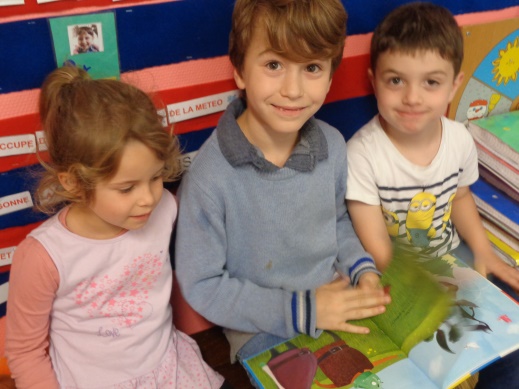 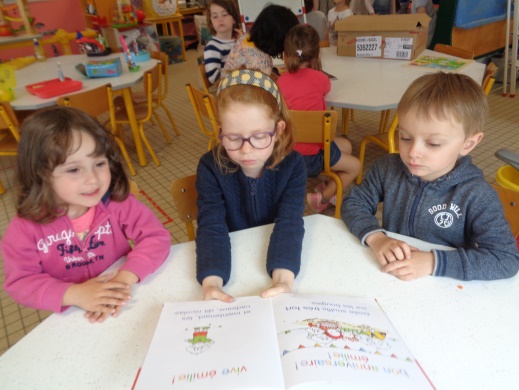 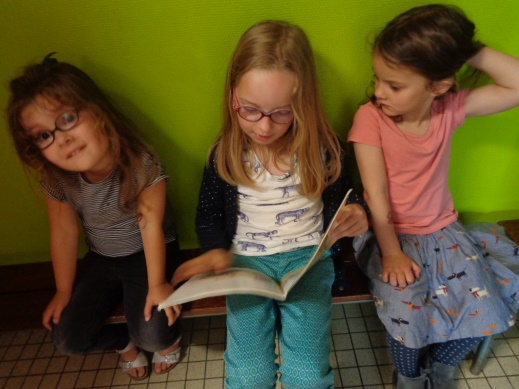 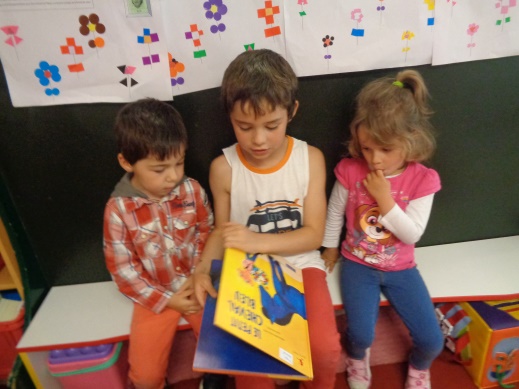 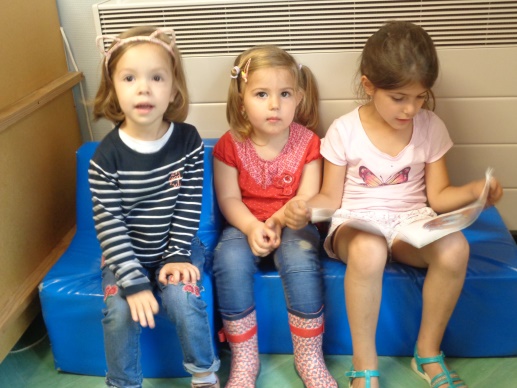 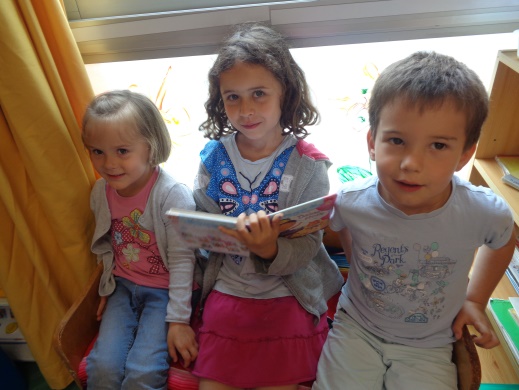 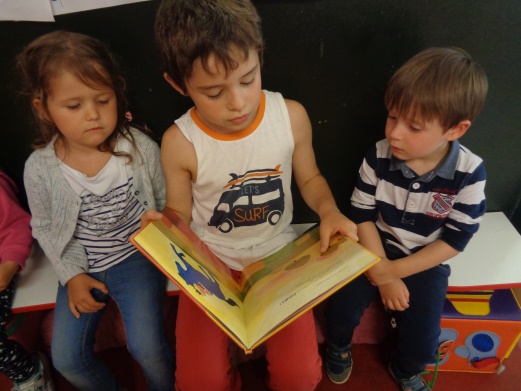 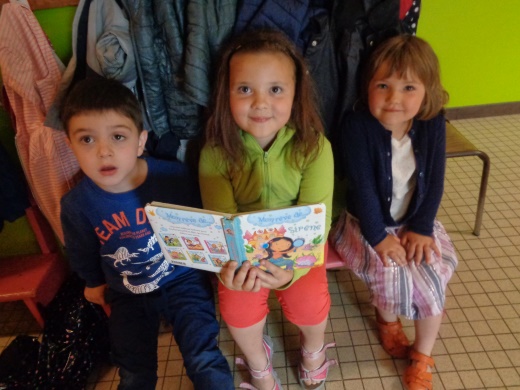 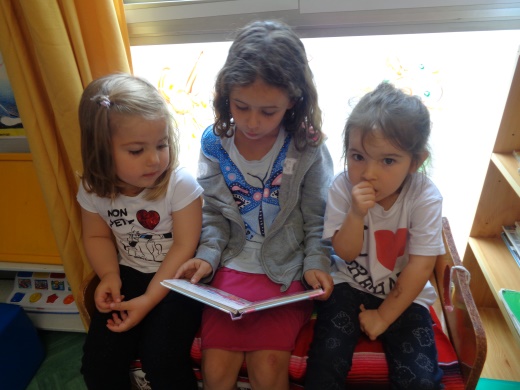 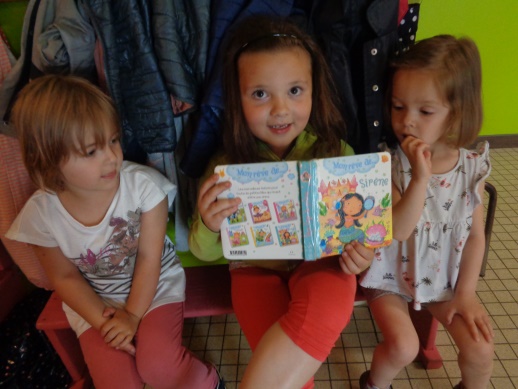 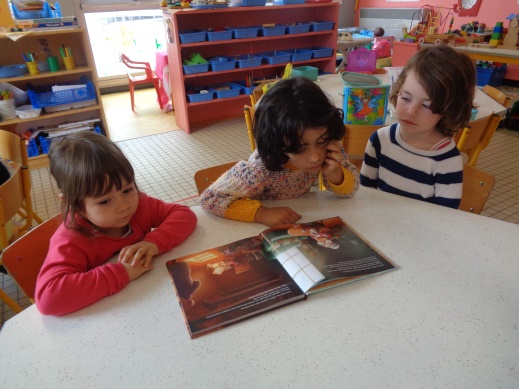 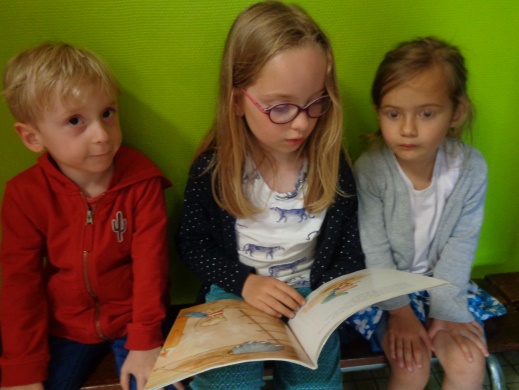 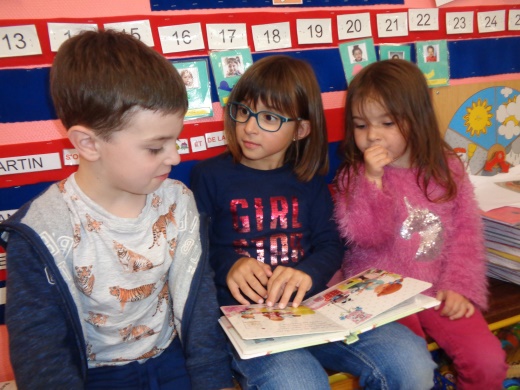 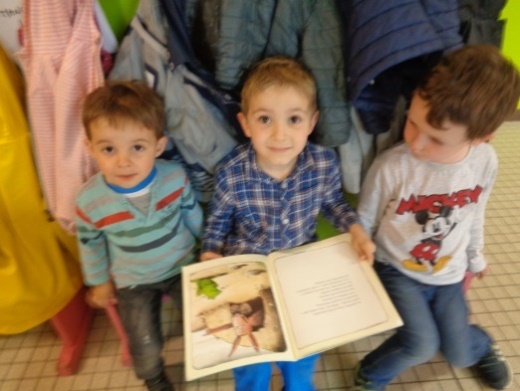 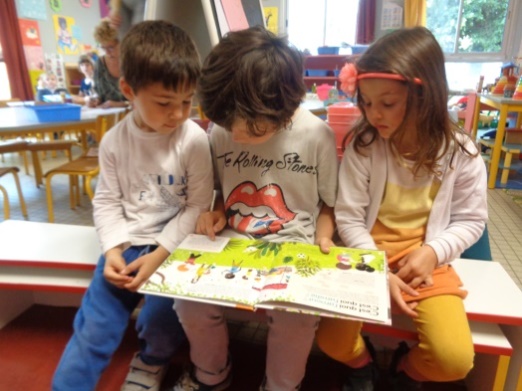 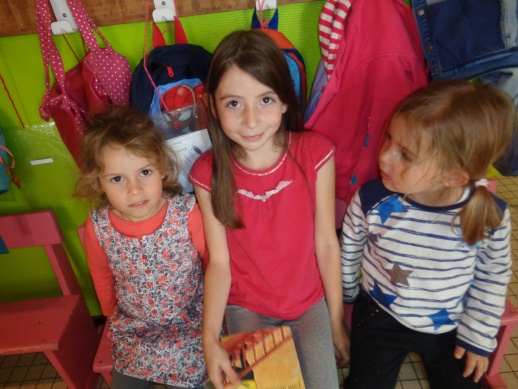 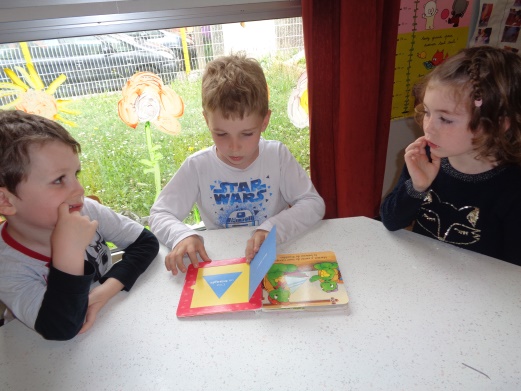 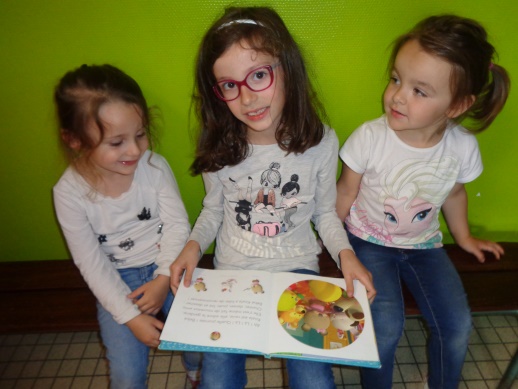 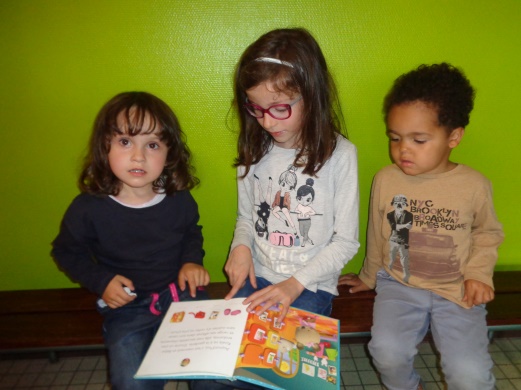 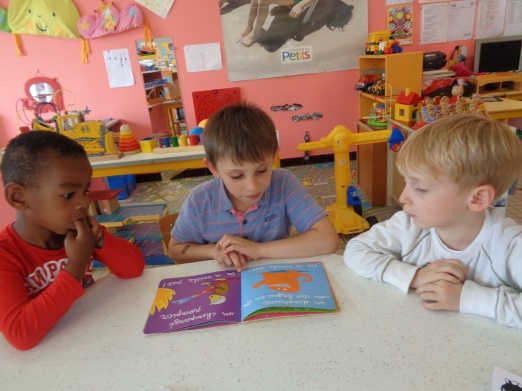 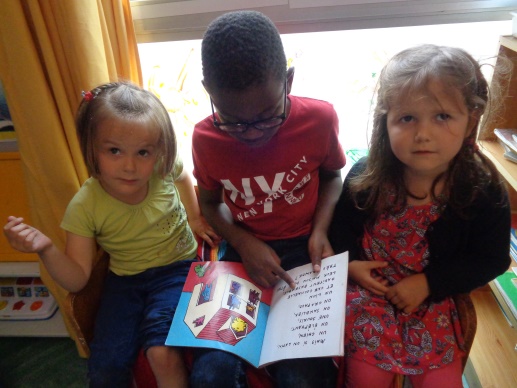 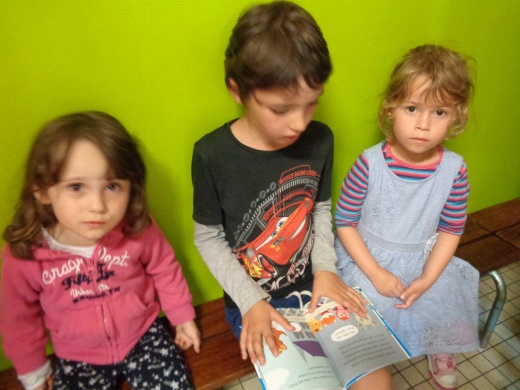 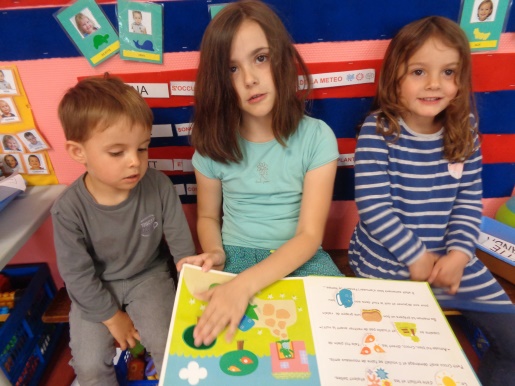 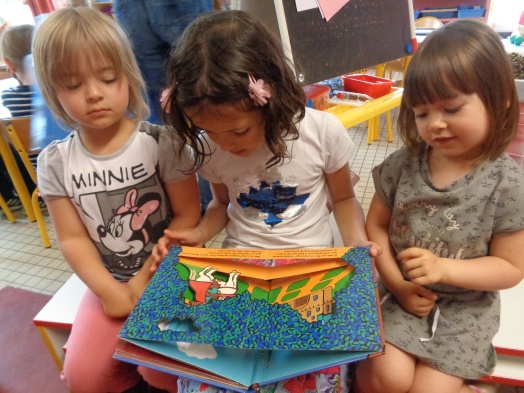 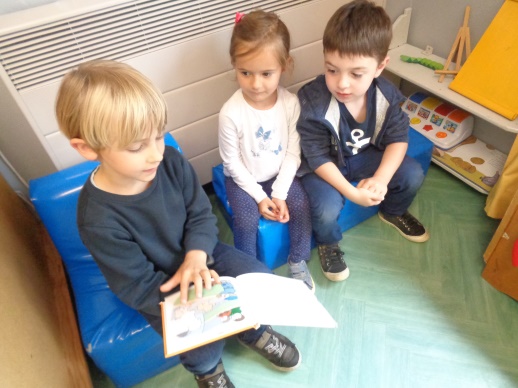 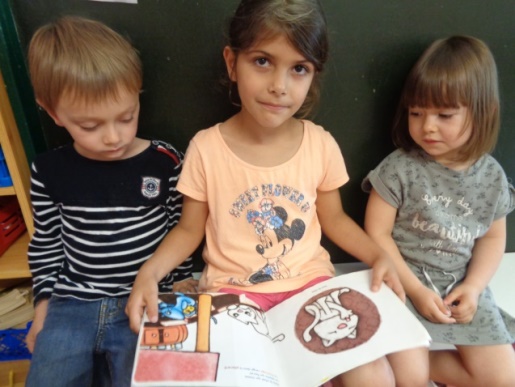 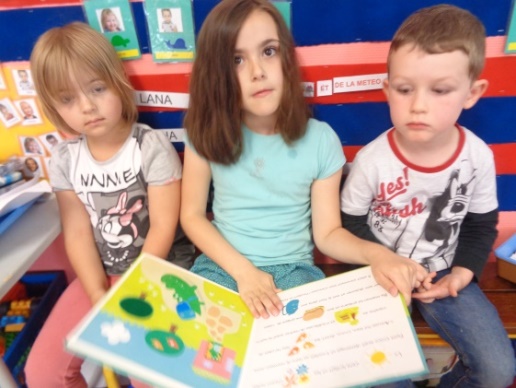 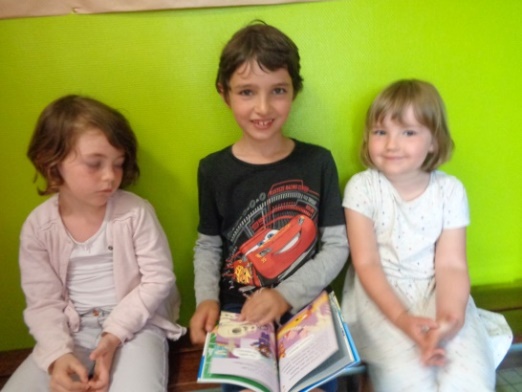 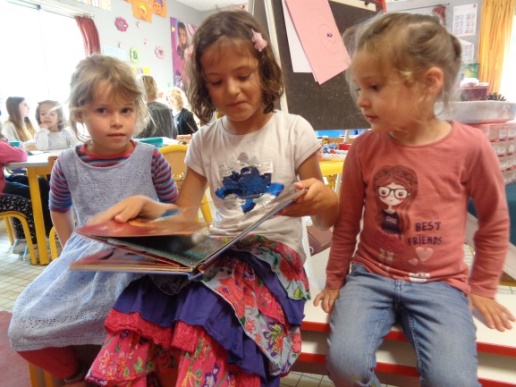 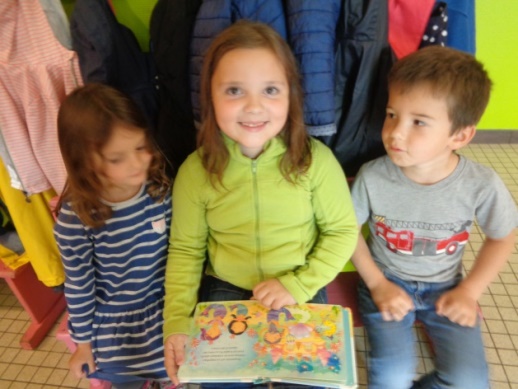 